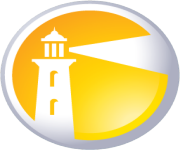 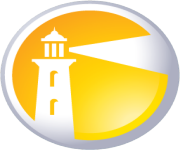 APPLICATION FORMSLMTA 3: Illuminating the Path to ISO 15189 AccreditationIMPORTANT! Applications must be submitted in Word format, not scanned or PDF. Please submit the application in Word format, not scanned or PDF document. Thank you.Surname (Family Name): Surname (Family Name): Surname (Family Name): Given Names: Given Names: Given Names: Dr./Mr./Mrs./Ms.: Gender: Gender: Address: Address: Address: Country: Country: Country: Work Telephone: Work Telephone: Mobile: Email: Email: Alternate Email: Employer: Employer: Job Title: Which SLMTA workshops have you attended?Check all that apply:______ Did you attend a SLMTA TOT workshop? If yes, specify when and where: ______________________________________ Did you attended a SLMTA 2 workshop? If yes, specify when and where: _________________________Describe your experience and accomplishments implementing SLMTASpecify any SLMTA training you have conducted and the laboratories you have mentored.I will be sponsored by (please check one):___ CDC___ Employer___ Other (please specify) ___________________Financial Proof Letter or Email Attached:___ Yes___ No